Č. j. 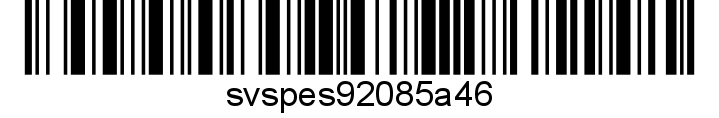 Nařízení Státní veterinární správy  správní orgán místně a věcně příslušný podle ustanovení § 47 odst. 4 a 7 a § 49 odst. 1 písm. c) zákona č. 166/1999 Sb., o veterinární péči a o změně některých souvisejících zákonů (veterinární zákon), ve znění pozdějších předpisů, v souladu s ustanovením § 15 odst. 1, § 54 odst. 1 písm. b), c), d), e), f), j), l), m), n), o) a t), § 54 odst. 2 písm. a) a § 54 odst. 3 veterinárního zákona a dále v souladu s nařízením Evropského parlamentu a Rady (EU) 2016/429 ze dne 9. března 2016 o nákazách zvířat a o změně a zrušení některých aktů v oblasti zdraví zvířat („právní rámec pro zdraví zvířat“), v platném znění, a nařízením Komise v přenesené pravomoci (EU) 2020/687 ze dne 17. prosince 2019, kterým se doplňuje nařízení Evropského parlamentu a Rady (EU) 2016/429, pokud jde o pravidla pro prevenci a tlumení určitých nákaz uvedených na seznamu, nařizuje tatomimořádná veterinární opatření:k zamezení šíření nebezpečné nákazy – vysoce patogenní aviární influenzy v Královéhradeckém kraji:Vymezení ohniskaOhniskem nebezpečné nákazy vysoce patogenní aviární influenzy (H5N1) Krajská veterinární správa Státní veterinární správy pro Pardubický kraj rozhodnutím o mimořádných veterinárních opatřeních ze dne 31. 1. 2024 vyhlásila zařízení v Chocni v k. ú. 651974 Choceň.Vymezení uzavřeného pásmaVymezuje se uzavřené pásmo, které se sestává z pásma dozoru.Pásmo dozoru tvoří oblast, která zahrnuje katastrální území 607819 Borovnice u Potštejna, 607843 Rájec, 670359 Kostelecké Horky, 681539 Lhoty u Potštejna, 681547 Polom u Potštejna.Opatření v uzavřeném pásmuObcím v uzavřeném pásmu se nařizuje:v pásmu dozoru provést soupis všech zařízení, v nichž jsou chovaní ptáci chováni pro účely podnikání. Soupis bude obsahovat vždy druh, kategorii a počet chovaných ptáků v každém chovu či zařízení (počet chovaných ptáků lze odhadnout) musí být předán Krajské veterinární správě Státní veterinární správy pro Královéhradecký kraj nejpozději do 9. 2. 2024 prostřednictvím webového formuláře na webových stránkách Státní veterinární správy: https://www.svscr.cz/online-formulare/aviarni-influenza-stavy-drubeze-a-ostatnich-ptaku-v-obci-v2/#pasmo=CHOCEN-2024-KVSH-10KMinformovat veřejnost způsobem v obci obvyklým, s cílem zvýšit povědomí o nákaze zejména mezi chovateli drůbeže nebo jiného ptactva chovaného v zajetí, lovci, pozorovateli ptáků; zajistit kontejnery nebo nepropustné uzavíratelné nádoby k bezpečnému uložení uhynulých volně žijících ptáků pro jejich svoz a neškodné odstranění asanačním podnikem; tyto nádoby vhodně umístit a označit nápisem „VPŽP 2. kategorie – Není určeno ke krmení zvířat“; neprodleně hlásit výskyt vedlejších produktů živočišného původu asanačnímu podniku a po jejich odvozu asanačním podnikem provést dezinfekci nádoby účinným dezinfekčním přípravkem; spolupracovat s Krajskou veterinární správou Státní veterinární správy pro Královéhradecký kraj při provádění intenzivního úředního dozoru nad populacemi volně žijícího ptactva, zejména vodního ptactva a dalšího monitorování uhynulých nebo nemocných ptáků.Chovatelům ptáků v uzavřeném pásmu se nařizuje:držet chované ptáky odděleně od volně žijících zvířat a ostatních zvířat, tzn. zajistit umístění ptáků do uzavřených prostor, zde je držet, zamezit vniku volně žijícího ptactva do objektů zasíťováním oken a větracích otvorů, zamezit kontaminaci krmiva a napájecí vody trusem volně žijících ptáků, zamezit vstupu jiných druhů zvířat do zařízení či chovu; není-li to proveditelné nebo slučitelné s požadavky na pohodu chovaných ptáků, musí být uzavřeni na některém jiném místě v témž zařízení či chovu tak, aby nepřišli do kontaktu s drůbeží nebo jiným ptactvem chovaným v zajetí z jiných zařízení či chovů; dále se v tomto případě přijmou i přiměřená opatření k minimalizaci jejich kontaktů s volně žijícím ptactvem; provádět další dozor v chovu s cílem zjistit jakékoli další šíření nákazy do zařízení či chovu, včetně jakékoli zvýšené nemocnosti nebo úhynů nebo významného poklesu údajů o produkci; každé takové zvýšení nebo pokles okamžitě oznámit Krajské veterinární správě Státní veterinární správy pro Královéhradecký kraj na tel. čísla +420 720 995 210; používat na vstupech a výstupech do a ze zařízení či chovu dezinfekční prostředky vhodné k tlumení nákazy;uplatňovat vhodná opatření biologické bezpečnosti na všechny osoby, které jsou v kontaktu s chovanými ptáky nebo které vstupují do zařízení či chovu nebo je opouštějí a rovněž na dopravní prostředky, aby se zabránilo jakémukoli riziku šíření nákazy, zejména zajistit jejich dezinfekci při vstupu a výstupu ze zařízení či chovu;vést záznamy o všech osobách, které zařízení či chov navštěvují, udržovat je v aktuálním stavu s cílem usnadnit dozor nad nákazou a jejím tlumením a zpřístupnit je Krajské veterinární správě Státní veterinární správy pro Královéhradecký kraj na její žádost; záznamy o návštěvách se nevyžadují, pokud návštěvníci nemají přístup do prostor, kde jsou chovaní ptáci chováni; v souladu s § 40 veterinárního zákona neškodně odstraňovat kadávery, a to neprodleně;poskytnout obci pro účely naplnění tohoto nařízení následující informace k provedení soupisu ptáků v zařízení či chovu, a to nejpozději do 8. 2. 2024:Chovatel (jméno, příjmení, obchodní firma, název), Adresa (sídlo) chovatele, Kontaktní osoba, Kontakt (telefonní číslo, nejlépe na mobilní telefon), Adresa místa chovu ptáků, Určení produktů (pro vlastní potřebu, pro prodej ze dvora…), Počty drůbeže chované v zařízení či chovu dle kategorie: Hrabavá (slepice, krůty, perličky, křepelky), Vodní (husy, kachny), Ostatní (pštros, pávi), Holubi, Jiné ptactvo v zajetí (bažanti, koroptve, papouškovití, exotické ptactvo a ostatní);umožnit Krajské veterinární správě Státní veterinární správy pro Královéhradecký kraj provedení kontrol v chovu vnímavých zvířat k nákaze HPAI s případným odběrem vzorků.V uzavřeném pásmu se dále nařizuje:přemisťovat celá těla mrtvých volně žijících a chovaných ptáků nebo jejich částí z uzavřeného pásma ke zpracování nebo k neškodnému odstranění v podniku schváleném pro uvedené účely v souladu s nařízením (ES) č. 1069/2009; neprodleně podrobit dopravní prostředky a zařízení používané k přepravě drůbeže nebo jiného ptactva chovaného v zajetí, masa, krmiva, hnoje, kejdy a podestýlky, jakož i veškerých jiných materiálů nebo látek, které by mohly být kontaminovány, přípravkem s účinnou dezinfekční látkou; uvedené platí i pro dopravní prostředky, které používají zaměstnanci nebo jiné osoby, jež vstupují do zařízení či chov nebo je opouštějí;provádět přepravu zvířat a produktů přes uzavřené pásmobez zastávky nebo vykládky v uzavřeném pásmu, s upřednostněním hlavních silnic nebo železnic, a s vyhýbáním se blízkosti zařízení, která chovají ptáky;přepravovat vedlejší produkty živočišného původu pocházející z uzavřeného pásma a přepravované mimo toto pásmo pouze s veterinárním osvědčením vydaným úředním veterinárním lékařem Krajské veterinární správy Státní veterinární správy pro Královéhradecký kraj, které upraví podmínky jejich přemístění z uzavřeného pásma, Krajská veterinární správa Státní veterinární správy pro Královéhradecký kraj může rozhodnout o výjimce z tohoto pravidla za podmínek stanovených v nařízení (EU) 2020/687;provádět odběr vzorků v zařízeních či chovech v uzavřeném pásmu, která chovají drůbež nebo volně žijící ptáky, k jiným účelům než k potvrzení nebo vyloučení nákazy pouze na základě povolení vydaného ze strany Krajské veterinární správy Státní veterinární správy pro Královéhradecký kraj;používat k přemísťování chovaných ptáků a produktů z nich v rámci uzavřeného pásma, z něj, do něj a přes něj pouze takové dopravní prostředky splňující tyto požadavky: dopravní prostředky musí být konstruovány a udržovány tak, aby se zabránilo jakémukoli úniku nebo útěku zvířat, produktů nebo jakékoli věci představující riziko pro zdraví zvířat; po každé přepravě zvířat, produktů nebo jakékoli věci představující riziko pro zdraví zvířat ihned musí být dopravní prostředky vyčištěny a vydezinfikovány a v případě potřeby následně znovu vydezinfikovány a v každém případě vysušeny nebo ponechány vyschnout před každým novým naložením zvířat nebo produktů, přičemž čištění a dezinfekce dopravního prostředku musí být provedeny přípravkem s účinnou dezinfekční látkou a náležitě zdokumentovány.Čl. 4Další opatření v uzavřeném pásmuV uzavřeném pásmu se dále nařizuje: zákaz přemísťování, včetně nákupu, prodeje, darování apod. chovaných ptáků z a do zařízení či chovů umístěných v uzavřeném pásmu;zákaz přemísťování vedlejších produktů živočišného původu z ptáků ze zařízení či chovů (kromě celých těl mrtvých zvířat nebo jejich částí), tj. např. odvoz či rozmetání použité podestýlky, hnoje, kejdy nebo použitého steliva, zákaz doplnění stavů pernaté zvěře a vypouštění jiného ptactva chovaného v zajetí v uzavřeném pásmu;zákaz pořádání výstav, trhů, přehlídek zvířat a jiné shromažďování ptáků;zákaz přemísťování násadových vajec ze zařízení či chovů v uzavřeném pásmu;zákaz přemísťování čerstvého masa včetně drobů z chovaných a volně žijících ptáků z chovů, jatek nebo ze zařízení pro nakládání se zvěřinou v uzavřeném pásmu;zákaz přemísťování masných výrobků získaných z čerstvého masa drůbeže z potravinářských podniků v ochranném pásmu, pokud tyto nebyly ošetřeny způsobem uvedeným v příloze VII nařízení (EU) 2020/687;zákaz přemísťování vajec či tekutých vajec k lidské spotřebě ze zařízení, chovů či potravinářských podniků v uzavřeném pásmu.Na základě žádosti o výjimku může Krajská veterinární správa Státní veterinární správy pro Královéhradecký kraj rozhodnout za podmínek stanovených nařízení (EU) 2020/687 o povolení výjimky ze zákazů uvedených v odstavci 1.Čl. 5Doba trvání opatření v uzavřeném pásmuOpatření budou zrušena pro pásmo dozoru, pokud uplyne doba minimálně 30 dní od zrušení opatření pro ochranné pásmo a budou splněny další podmínky v souladu s článkem 55 nařízení (EU) 2020/687.Čl. 6SankceZa nesplnění nebo porušení povinností vyplývajících z těchto mimořádných veterinárních opatření může správní orgán podle ustanovení § 71 nebo § 72 veterinárního zákona uložit pokutu až do výše:a) 100 000 Kč, jde-li o fyzickou osobu,b) 2 000 000 Kč, jde-li o právnickou osobu nebo podnikající fyzickou osobu.Čl. 7PoučeníPokud v souladu s § 67 a násl. veterinárního zákona vzniká nárok na poskytnutí náhrady nákladů a ztrát, které vznikly v důsledku provádění mimořádných veterinárních opatření nařízených ke zdolávání některé z nebezpečných nákaz a nemocí přenosných ze zvířat na člověka, je třeba jej včas uplatnit na základě žádosti podané u Ministerstva zemědělství, které o ní rozhodne. Podrobnosti pro uplatňování náhrady a náležitosti žádosti o její poskytnutí stanoví vyhláška č. 342/2012 Sb., o zdraví zvířat a jeho ochraně, o přemísťování a přepravě zvířat a o oprávnění a odborné způsobilosti k výkonu některých odborných veterinárních činností. Formulář žádosti je dostupný na internetových stránkách Ministerstva zemědělství.Čl. 8Poučení o nákazeAviární influenza (ptačí chřipka) je infekční onemocnění ptáků virového původu. Původcem onemocnění je chřipkový virus typu A, různých subtypů. Onemocnění se klinicky projevuje apatií, sníženým příjmem krmiva, sníženou snáškou, dýchacími potížemi, otoky na hlavě, krváceninami na končetinách a zvýšeným úhynem. Nemocnost i úmrtnost může dosahovat až 100 %. Inkubační doba je 3 až 7 dní a jednotlivé druhy ptáků jsou k nákaze různě vnímaví. Nejvíce vnímavá k onemocnění je hrabavá a vod-ní drůbež a volně žijící vodní ptáci. K přenosu onemocnění dochází přímo z nemocných ptáků, nebo nepřímo pomocí kontaminovaných pomůcek, krmiva, vody apod. K infekci dochází nejčastěji přes trávicí ústrojí. Nemocní ptáci vylučují virus sekrety a exkrety, které následně kontaminují peří a okolí. Rozlišujeme vysoce patogenní formu aviární influenzy (HPAI) a nízce patogenní formu aviární influenzy (LPAI). Obě formy podléhají podle veterinárního zákona oznamovací povinnosti. U HPAI může výjimečně dojít při vysoké infekční dávce k přenosu na člověka nebo na jiné savce. Virus je ničen běžnými dezinfekčními přípravky.Čl. 9Společná a závěrečná ustanoveníToto nařízení nabývá podle § 2 odst. 1 a § 4 odst. 1 a 2 zákona č. 35/2021 Sb., o Sbírce právních předpisů územních samosprávných celků a některých správních úřadů . Datum a čas vyhlášení nařízení je vyznačen ve Sbírce právních předpisů. (2) Toto nařízení se vyvěšuje na úředních deskách krajského úřadu a všech obecních úřadů, jejichž území se týká, na dobu nejméně 15 dnů a musí být každému přístupné u krajské veterinární správy, krajského úřadu a všech obecních úřadů, jejichž území se týká.  (3) Státní veterinární správa zveřejní oznámení o vyhlášení nařízení ve Sbírce právních předpisů na své úřední desce po dobu alespoň 15 dnů ode dne, kdy byla o vyhlášení vyrozuměna. V  dne ředitel podepsáno elektronickyObdrží:Obec Lhoty u Potštejna, IČO 00275042Obec Polom, IČO 00579165Krajský úřad Královéhradeckého krajeHasičský záchranný sbor Královéhradeckého krajeKrajská hygienická stanice Královéhradeckého kraje